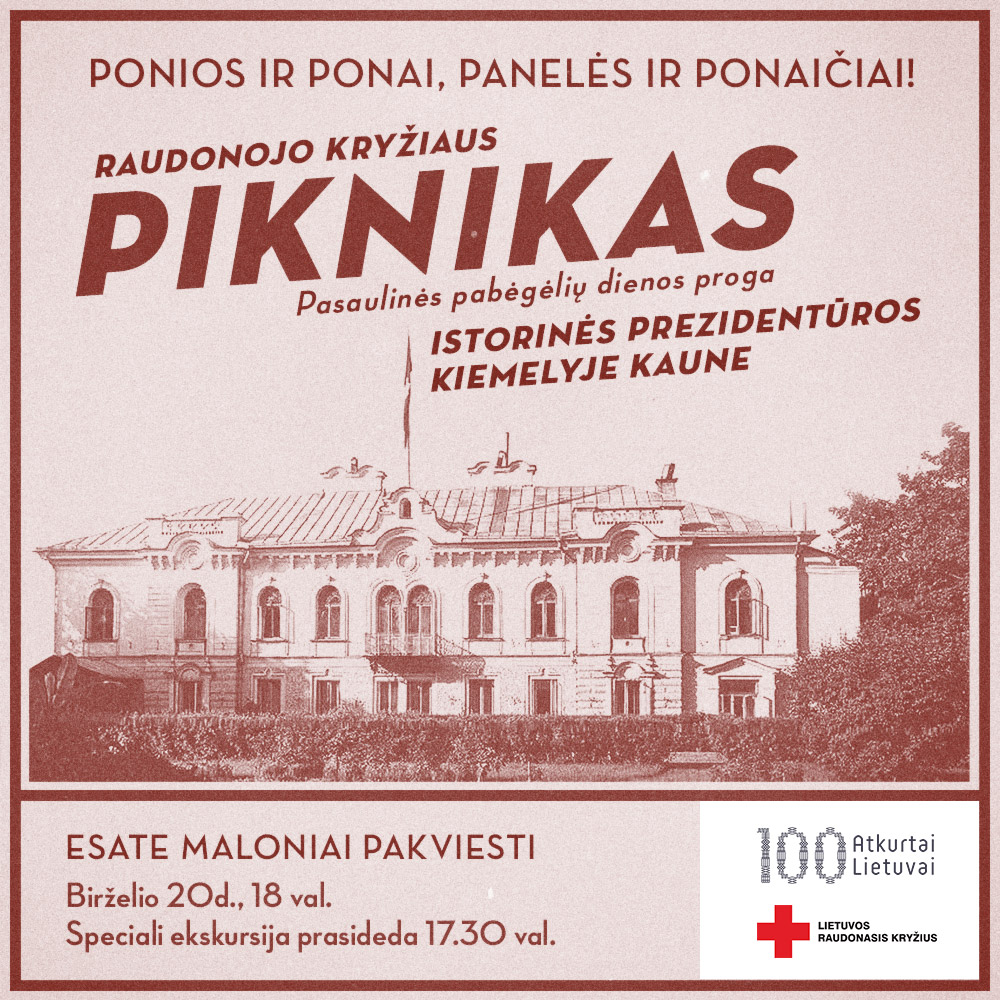 Renginio programa17.30  Speciali ekskursija „Prezidentai – nuo karo nukentėję žmonės”18. 00  Oficiali renginio pradžia. Sveikinimo žodžiai Pasaulinės pabėgėlių dienos proga 18.15 – 19.30  Žaidimai, kuriuos mėgo Lietuvos išeiviai, prezidentai ir mūsų laikų nuo karo nukentėję žmonės.Pasaulinės pabėgėlių dienos proga š.m. birželio 20 d. 18.00 val. kviečiame Jus į Raudonojo Kryžiaus pikniką  Lietuvos istorinėje Prezidentūroje  (Vilniaus g. 33, Kaunas). Partnerių varduLietuvos Raudonasis KryžiusP.S. Pikniko apranga – laisva. Galite atsinešti lengvų užkandžių.